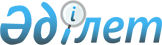 О внесении изменений в решение районного маслихата от 16 апреля 2014 года № 134 "Об установлении размеров социальной помощи"
					
			Утративший силу
			
			
		
					Решение маслихата Иргизского района Актюбинской области от 20 мая 2015 года № 184. Зарегистрировано Департаментом юстиции Актюбинской области 16 июня 2015 года № 4357. Утратило силу решением маслихата Иргизского района Актюбинской области от 23 декабря 2015 года № 225      Сноска. Утратило силу решением маслихата Иргизского района Актюбинской области от 23.12.2015 № 225.

      В соответствии со статьей 6 Закона Республики Казахстан от 23 января 2001 года "О местном государственном управлении и самоуправлении в Республике Казахстан" маслихат Иргизского района РЕШИЛ:

       Внести в решение районного маслихата от 16 апреля 2014 года № 134 "Об установлении размеров социальной помощи" (зарегистрированное в реестре государственной регистрации нормативных правовых актов за № 3856, опубликованное 29 апреля 2014 года в газете "Иргиз") следующие изменения:

      в пункте 2;

      в подпункте 2) слова "районным отделом образования" заменить словами "Государственное учереждение "Иргизский районный отдел образования";

      в подпункте 3) слова "медицинских учреждении" заменить словами "Государственное коммунальное предприятие "Иргизская центральная районная больница" на праве хозяйственного ведения".

       Настоящее решение вводится в действие по истечении десяти календарных дней после дня его первого официального опубликования.


					© 2012. РГП на ПХВ «Институт законодательства и правовой информации Республики Казахстан» Министерства юстиции Республики Казахстан
				
      Председатель сессии 
районного маслихата 

Секретарь районного маслихата

      В. МАШИНА 

К. КОСАЯКОВ
